Publicado en Sevilla el 11/06/2024 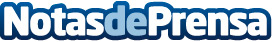 Formación Universitaria entre las empresas andaluzas más grandesLa institución académica Formación Universitaria incluida en el "Ranking 1200 mayores empresas de Andalucía" por la prestigiosa revista Andalucía EconómicaDatos de contacto:Pilar MedialdeaFormación Universitaria910783595Nota de prensa publicada en: https://www.notasdeprensa.es/formacion-universitaria-entre-las-empresas_1 Categorias: Nacional Educación Andalucia Formación profesional Universidades Actualidad Empresarial http://www.notasdeprensa.es